Web Appendix A: Experimental Stimuli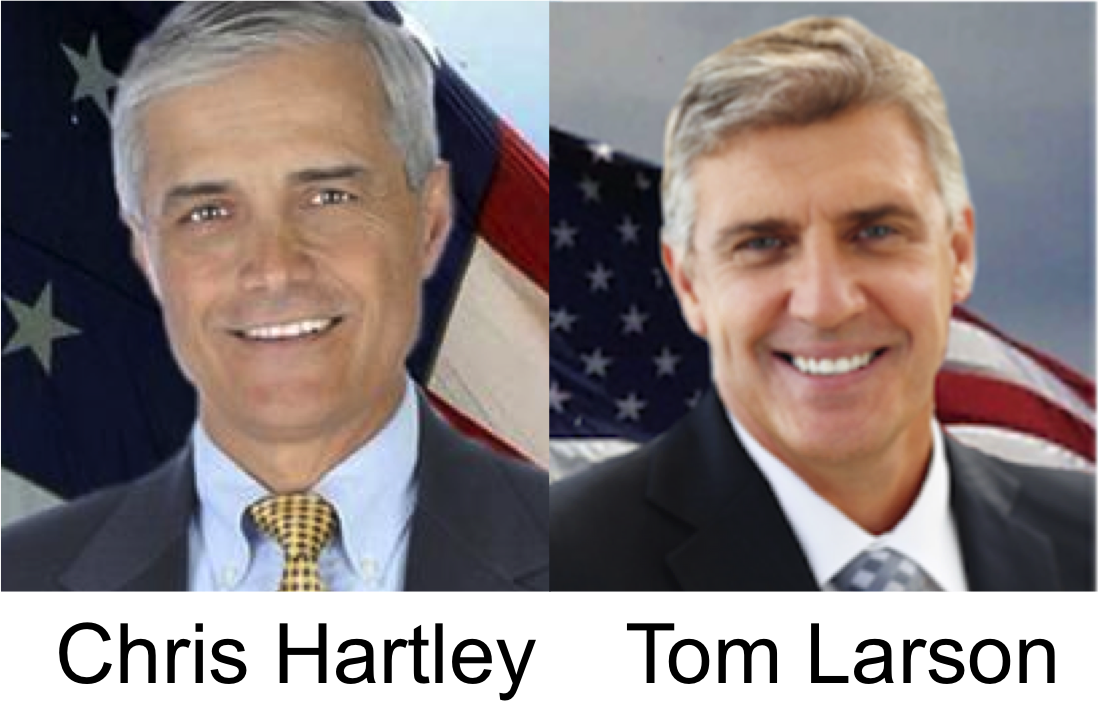 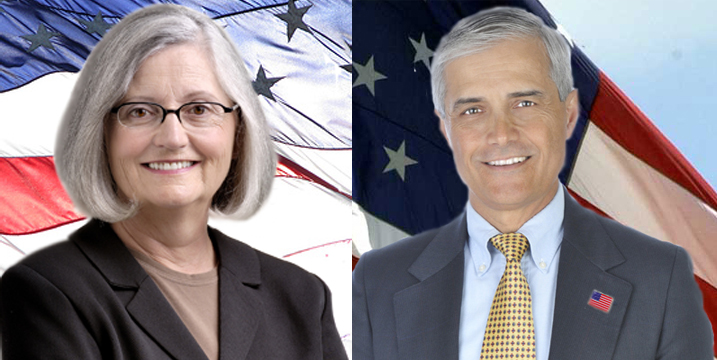 Issues & Traits & Candidate Sex ExperimentBuckley Rallying Voters as Election Day NearsWith Election Day drawing closer, Democrat/Republican Mary/Mark Buckley spoke at a rally today to talk about her/his message with voters. Buckley emphasized compassion/decisiveness and sensitivity/toughness in her/his speech. Buckley’s campaign has gained momentum in recent weeks. Her/His focus on traits such as being caring/aggressive and nurturing/strong has resonated with the electorate. Buckley is running for the U.S. Senate, and the polls show a close race between Buckley and her/his opponent. Buckley Rallying Voters as Election Day NearsWith Election Day drawing closer, Democrat/Republican Mary/Mark Buckley spoke at a rally today to talk about her/his message with voters. Buckley emphasized education/security and health care/defense in her/his speech. Buckley’s campaign has gained momentum in recent weeks. Her/His focus on issues such as social welfare/military and the environment/crime has resonated with the electorate. Buckley is running for the U.S. Senate, and the polls show a close race between Buckley and her/his opponent. Web Appendix B: Experimental Pre-Tests Candidate Name and Photo Pre-Test: I conducted a separate pre-test of the candidate names and photos using a sample recruited through Amazon’s Mechanical Turk, N=129 in September 2012. Participants evaluated a photo of either Mary or Mark Buckley. I found no significant differences in the average ratings of the female or male candidate in terms of age, p=0.1460, education, p=0.9887, or attractiveness, p=0.3630. Issue Pre-Tests: To determine levels of partisan issue ownership I conducted a pre-test that asked participants to indicate how well a party performs on a set of issues identified as partisan issues by previous research. Following Petrocik (1996), I determined gendered issue ownership based on whether a minimum of 60% of participants chose a party as better at that specific issues. I conducted the pre-test on Amazon’s Mechanical Turk (N=150).  85% of participants identified education as a feminine issue, 80%  health care, 77% social welfare, and 80% environmental issues. Trait Pre-Tests: I pre-tested the traits in the experimental stimuli to ensure that they align with partisan stereotypes. I conducted the pre-test via Amazon’s Mechanical Turk with samples of N=100. For the feminine traits, 63% chose women as more caring, 70% chose women as sensitive,  67% chose women as compassionate and 60% chose women as more nurturing than men.  Web Appendix C: Full Question Wording and Outcomes MeasuresNext, please rank Buckley on the scale below.  Please select the first impression that comes to mind.As you answer the question below, make sure that the number you have selected appears on the right side of the slider. If a number does not appear on the right side of the slider, that means you have not yet answered this question.Scale ranged from 1 – 7. Strong-WeakHarsh-LenientSoft-HardDistant-CaringWarm-ColdPlease rate how well each phrase or adjective describes the candidate you read about. Give the first impression that comes to mind. extremely well, very well, moderately well, slightly well, not well at allStrong LeaderCompetent ExperiencedWeb Appendix D:Web Appendix E: Full Group Means and Comparisons, Study 1Web Appendix F: Full Group Means and Comparisons, Study 2 Table A1: Sample CharacteristicsTable A1: Sample CharacteristicsTable A1: Sample CharacteristicsExp. 1:  SSI Exp. 2:  MTurk % Female55.05%52.05%% White71.83%73.92%% Democrat49.25%46.67%Average Age38 years39 years% in South38.2225.16%Political Interest2.242.99Note: Political interest ranged from 1-7 with 1 = not very interested and 7 = very interestedNote: Political interest ranged from 1-7 with 1 = not very interested and 7 = very interestedNote: Political interest ranged from 1-7 with 1 = not very interested and 7 = very interestedTable A2: Full Group Means, M(SD)Table A2: Full Group Means, M(SD)Table A2: Full Group Means, M(SD)Table A2: Full Group Means, M(SD)Feminine Stereotype ActivationFeminine Stereotype ActivationFeminine Stereotype ActivationFeminine Stereotype ActivationFemaleMalep-valueFeminine Traits0.665 (0.116)0.633 (0.117)0.0780Feminine Issues0.577 (0.097)0.550 (0.086)0.0537p-value0.0010.001Candidate Leadership RatingCandidate Leadership RatingCandidate Leadership RatingCandidate Leadership RatingFemaleMalep-valueFeminine Traits0.532 (0.245)0.588 (0.250)0.1557Feminine Issues0.618 (0.260)0.591 (0.264)0.5089p-value0.03050.9255  Table A3: ANOVA Models, Candidate Sex, Feminine Traits, and Issues Table A3: ANOVA Models, Candidate Sex, Feminine Traits, and Issues Table A3: ANOVA Models, Candidate Sex, Feminine Traits, and Issues Table A3: ANOVA Models, Candidate Sex, Feminine Traits, and Issues Feminine Trait ConditionFemale Candidate ConditionTrait x Female ConditionStereotype Activation56.97p<0.00016.75p=0.00980.04p=0.8455Leadership Evaluations2.55p=0.11150.25p=0.61562.14p=0.1447Note: F-statistic and p-values reported. N=340Note: F-statistic and p-values reported. N=340Note: F-statistic and p-values reported. N=340Note: F-statistic and p-values reported. N=340Table A4: Full Group Means, M(SD)Table A4: Full Group Means, M(SD)Table A4: Full Group Means, M(SD)Table A4: Full Group Means, M(SD)Feminine Stereotype ActivationFeminine Stereotype ActivationFeminine Stereotype ActivationFeminine Stereotype ActivationDemocratRepublicanp-valueFeminine Traits0.535 (0.153)0.561 (0.194)0.4472Feminine Issues0.474 (0.101)0.507 (0.128)0.1163  p-value0.00390.1444Candidate Leadership RatingCandidate Leadership RatingCandidate Leadership RatingCandidate Leadership RatingDemocratRepublicanp-valueFeminine Traits0.523 (0.194)0.430 (0.200)0.0178Feminine Issues0.513 (0.209)0.506 (0.201)0.8756p-value0.76170.0887Table A5: ANOVA Models, Candidate Sex, Feminine Traits, and Issues Table A5: ANOVA Models, Candidate Sex, Feminine Traits, and Issues Table A5: ANOVA Models, Candidate Sex, Feminine Traits, and Issues Table A5: ANOVA Models, Candidate Sex, Feminine Traits, and Issues Feminine Trait ConditionDemocrat Candidate ConditionTrait x Democrat ConditionStereotype Activation8.69p=0.00352.29p=0.13180.05p=0.8265Leadership Evaluations1.44p=0.23063.20p=0.07512.44p=0.1194Note: F-statistic and p-values reported. N=233Note: F-statistic and p-values reported. N=233Note: F-statistic and p-values reported. N=233Note: F-statistic and p-values reported. N=233